PROF. SLEZAK2018 CURRICULUM VITAE (abbreviated )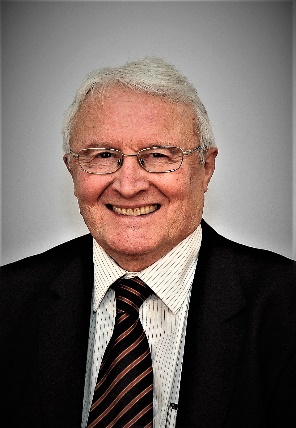 D.h.c ., Prof. Jan SLEZAK, M.D., Ph.D., D.Sc., FIACSSenior Advisor- Mollecular Hydrogen Institute  USA – Japan (2016-.....)Head – Department of Histochemistry and Electron microscopy, Institute for Heart Research, Slovak Academy of Sciences (2010-....)Vice-rector of Slovak Medical University (from 2010-2014)First vice-president of Slovak Academy of Sciences  Bratislava, (from 1998 till June 2009)Director and Chairman of the Institute for Heart Research, Slovak Academy of Sciences, Bratislava, Slovak Republic.  (from June 1988 to 1998)Full Professor of Faculty of Medicine, Comenius University, Bratislava, Czechoslovakia ( 1996 -…)CITIZENSHIP: Slovak RepublicPLACE OF BIRTH: Bratislava, CzechoslovakiaMAILING ADDRESS:  Center of Experimental Medicine, Institute  For  Heart  Research, Slovak Academy of  Sciences, Dúbravská cesta 9, P.O.Box 104, 840 05 Bratislava 45, Slovak RepublicMobil:  (+421 2) 0903 620 181E-mail: jan.slezak@savba.sk, jslezakprof@gmail.com,EDUCATIONAL QUALIFICATIONS: M.D. 1963 Medicine Comenius Univ., Bratislava, CzechoslovakiaPh.D. 1968 Anatomy, Histology, Embryology Comenius Univ., Bratislava, CzechoslovakiaD.Sc. 1984 Functional Morphology Univ. Safarik  Kosice, CzechoslovakiaAssoc. Prof. 1990 Physiology Comenius Univ., Bratislava, CzechoslovakiaFull  Professor 1996 Physiology Comenius Univ., Bratislava, Czechoslovakia Fellow of IACS 2002 Cardiology CanadaPROFESSIONAL EXPERIENCE:2010 -2014      Vice-rector                                              Slovak Medical University in Bratislava2008         D.h.c.,                                                     University of Zilina1998 - 2009   elected member of  5  Academies       ( SAS, SAV,working group of ALLEA, EASA, IACS,)1998 – 2009 The First Vice-president of Slovak Academy of Sciences, Slovak Academy of Sciences,Štefánikova  49, 814 38  Bratislava 1, Slovak Republic1988 – 98 Director of the Institute and Professor of Physiology Institute for Heart Research, Slovak Academy of Sciences, Bratislava, Czechoslovakia; Institute of Physiology, Faculty of Medicine, Comenius University, Bratislava, Czechoslovakia1990 – 98 Interruptively Visiting Professor Center of Cardiovasc. Research, Manitoba, Univ. Winnipeg, Canada1991 – 2011  President Slovak League for Prevention and Treatment of Cardiovascular Diseases: “Heart to Heart”1978 - 88 Deputy Director of the Institute of Exptl. Surgery., Slovak Academy of Science, Bratislava, Czechoslovakia1968 – 90 Department of Morphology Head, Lecturer, Associate Professor Dept. of Morphology, Inst. Exptl. Surg., Slovak Academy of Sciences, Institute of Physiology and Institute of Anatomy, Faculty of Medicine, Bratislava, Czechoslovakia1984 – 87 D.Sc. Univ. Safarik, Kosice, Czechoslovakia1979 – 86 Interruptively Visiting Professor Dept. of Cardiothoracic Surgery and Dept. of Pathology, Mount Sinai School of Medicine, New York, USA1970 – 72 Visiting Scientist Department of Anatomy, University of California, Los Angeles, USA (Prof. Pease)1968 -  Ph.D. Head, Dept. of Morphology, Inst. Exptl. Surg.,    Slovak Academy of Sciences, Bratislava, Czechoslovakia1966 - 1967 Inst fur Kreislaufforschung DAW Berli,n Germany. Electron microscopy study of the  heart and neonatal mycytes (Prof Wollenberger and Prof Schulze)TEACHING SPECIALTIES: Morphology,Histochemistry, Electron Microscopy,  Physiology, Pathophysiology, Experimental and/or Molecular CardiologyMAJOR RESEARCH INTERESTS:	Since 1971 has been primarily involved in a national cardiovascular research projects, and has been carrying out research into experimental and/or molecular cardiology. He has been involved in basic academic research problems, such as artificial circulation and heart transplantation with special emphasis on the study of histochemical, cytochemical, immunocytochemical and ultrastructural changes in the myocardium under various experimental conditions e.g. ischemia and reperfusion injury, calcium paradox, adaptation of the myocardium to ischemia, efect of radiation on cardivascular system and prevention of its adverse effect, molecular hydrogen effect and treatment etc.HONORS AND AWARDS total more than 57 awards (selected):Domestic:Gold Medal of Slovak Academy of Sciences (2005)1st price of Academy of Education for popularization of science (2005)Gold Medal of University of Constantine Philoshopher for Scientific Achievements in Medical Sciences (2006).President of Slovakia – Presidental State Award of Slovak Republic – 1st Class Ľudovít Štúr Order (2006)Doctor Honoris Causa (Dr.h.c.) – Žilina University 2008Award of the Minister of Education:  Great Medal of Mikovíni for lifetime achievement in science and technologyForeign:Medal of Merit, Institute of Cardiovascular Sciences, ISHR (2001)Honorary Citizen of the city of Winnipeg - Canada (2001)Award of International  Academy  of Cardiovascular Sciences  “Norman Alpert Award for Established  Investigators in Cardiovascular  Sciences” (2002)Fellow of International Academy of Cardiovascular Sciences (2002)Vincenzo Panagia Distiguished Lecturer Award of International Academy of Cardiovascular Sciences 2011Distinquished leadership award in cardiovascular sciences - International Academy of Cardiovascular Sciences, Canada 2014Naranjan Dhalla Award for innovative investigators in Cardiovascular Sciences. IACS 2015Medal  for outstanding contributions to the IACS, ES IACS, 2015Distinguished Leadership Award in Cardiovascular Sciences 2018 PUBLICATIONS: Total number of papers  is over 550, full length publications 336 (In Journals 298, In Books, Text books and Proceedings 38). Total number of  abstracts  and short papers published - over 490, Citations < 1700MEMBERSHIP IN PROFESSIONAL SOCIETIES:International  Society for Heart Research (council member till 2001)European Section of International Society for Heart Research (council member till 1999)Slovak Histochemical and Cytochemical Society (President  1990-2000)Slovak Surgical Society (1970 – 2006)Slovak League for Prevention and Treatment of Cardiovascular Diseases – Founder and President 1991- 2012Czechoslovak Society  of Electron Microscopy (council member 1970 to 2001)Slovak Physiological Society (council member 1998 - 2005)Czechoslovak Society of Clinical and Theoretical Cardiology (council member till 1997)Slovak Cardiological Society (council member till 2001, honorary member)International  Federation of  Cardiological  Societies (member)World Heart Federation member (1991….)European Heart Network  member(1992…)International  Federation of Histo and Cytochemical  Societies (council member 1975… )Heart  Friends Around the World (council member 1993…)International  Academy of Cardiovascular Sciences ( board of directors and Fellow 1995… )ALLEA member (working group  2000…)European Academies Scientific Advisory Council member and member of WG (2002----)European Academy of Sciences and Arts (Salzburg-Vienna) member of academy (2003…)Learned Society of SAS- member of academy (2002….)Slovak Learned Society member of academyRussian Academy of Natural Sciences – foreign member of academyOTHER PROFESSIONAL ACTIVITIES:Editorial activities: editorial board of:Current Research - Cardiology Functional and Developmental Morphology (till 1994) Editorial board of BLLThe Histochemical Journal from 1988  Heart News and Views (till 1999) Clinical and Experimental Cardiology Canadian Journal of CardiologyCanadian Journal of Physiology and Pharmacology (Guest and co-editor)General Physiology and Biophysics (Field Editor)Acta Mechanica Slovaca Asoc.editorWorking as a reviewer for government, EU and grant agenciesTeaching medical and postdoctoral students, supervisor of more than 22 PhD students.MANAGERIAL ACTIVITIES IN SCIENTIFIC BOARDS:Board of Slovak Government for Science and Technology (member)Advisor for science to Prime minister of Slovakia and minister for education Member of the Committee for Science and Technology of the Ministry of Education SRMember of the Committee for Biotechnplogy and Biomedicine of the Ministry of EducationChairman of the Committee of Minister for coordination of  PhD. studiesMember of Scientific Board of Faculty of Medicine, Comenius University, Bratislava.Member of Scientific Board of Faculty of Medicine, Comenius University, MartinMember of Scientific Board of University of Constatinus Phylosofer, NitraMember of Scientific Board of Slovak Medical University, BratislavaMember of Scientific Board of Slovak Institute of Cardiovascular  Diseases, BratislavaMember of Scientific Board of ITVS, Comenius University, BratislavaCouncil member of ALLEA (All European Academies - UK)Member of European Academy of Sciences and Arts, AustriaMember of Slovak Academical SocietyMember of the Learned Society of Slovak Academy of SciencesFellow of International Academy of Carsdiovascular Sciences (IACS)Member of Board of Directors of IACSMember of Advisory Board of IACSForeign member of Russian Academy of Natural SciencesMember of Acreditation Board of the Czech Government  and  Ministry of  Education of Czech Rep., Etc...Invited symposia speaker for national and international meetings (>50x). Acting as a session chairman in a number of international and national scientific meetings (48).Organizer  and president  of  23  international  Conferences and Symposia.Founder and President of Slovak League for Prevention of Cardiovascular Diseases – HEART TO HEART LeagueFaunding member of Slovak Society of Electron Microscopical SocietyFaunder and President of Slovak Histo and Cytochemical SocietyAwards: more than 57 national and foreign awards.2018